Publicado en Sigüenza el 05/03/2019 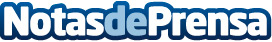 Synthèse Quartet abre la temporada de clásica seguntinaCuatro jóvenes saxofonistas, plenos de ilusión y energía, procedentes del Conservatorio Superior de Música de Salamanca, interpretaron obras con reminiscencias americanas de Dvorak, Glass, Desenclos y MaslankaDatos de contacto:Ayuntamiento de SigüenzaNota de prensa publicada en: https://www.notasdeprensa.es/synthese-quartet-abre-la-temporada-de-clasica Categorias: Música Castilla La Mancha http://www.notasdeprensa.es